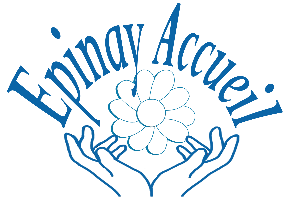 38ème BROCANTE - EPINAY SUR ORGE                      												PARC DES TEMPLIERS – 1er octobre 2023R E G L E M E N TARTICLE 1 : La manifestation vide-grenier permet à tout exposant particulier (non professionnel) d’y exposer dans le but de vente, d’échange ou de don, d’objets usagés dont il est propriétaire, à l’EXCLUSION DE TOUT PRODUIT COMESTIBLE : fruits, pâtisseries, sandwiches, etc….Entrent également dans le champ des interdictions : fleurs naturelles ou artificielles. La vente de produits neufs est interdite.ARTICLE 2 : Les brocanteurs et antiquaires PROFESSIONNELS sont admis pour exercer leur commerce. Les autres commerçants forains spécialisés en produits alimentaires et régionaux, tapis, jouets, bimbeloterie, bijoux, manèges, etc, ne peuvent y participer, sauf cas particulier et accord préalable écrit de l’organisateur.ARTICLE 3 : La réglementation administrative en vigueur, oblige, pour les particuliers de fournir la justification de leur identité et domicile, et du n° de R.C pour les professionnels (exposants). Une autorisation parentale est exigée pour les exposants mineurs.ARTICLE 4 : Toute FAUSSE DECLARATION entraînera l’annulation d’exposer. (y compris lors du contrôle sur le site).ARTICLE 5 : L’exposant est responsable de son stand et des objets exposés. La manifestation se tenant en extérieur, il est interdit d’effectuer des fixations sur les arbres, bancs ou matériels urbains. L’exposant doit veiller au bon respect du site qu’il occupe et de ne pas le dégrader. Un sac-poubelle lui sera remis dès son arrivée en vue du nettoyage de son espace occupé à l’issue de la manifestation. La brocante n’est pas une déchetterie, MEUBLES et ENCOMBRANTS doivent être repris par leurs exposants. Ceux qui ne respecteront pas cette obligation seront exclus des brocantes suivantes. ARTICLE 6 : L’organisateur ne pourra être tenu pour responsable des vols, pertes, déprédations ou bris d’objets exposés, ainsi que leur mévente.ARTICLE 7 : La loi contre le racisme, xénophobie ou antisémitisme, interdit l’exposition d’objets nazis. En outre, tout exposant dont l’attitude pourrait présenter une menace ou un danger sur le site sera exclu. ARTICLE 8 : EPINAY-ACCUEIL rappelle que la personne réservant le stand doit être présente IMPERATIVEMENT sur le stand. L’organisateur se réserve le droit d’en vérifier la conformité. Il est formellement interdit de rétrocéder son stand à un tiers sans l’autorisation écrite de l’organisateur.ARTICLE 9 : L’exposant particulier atteste sur l’honneur ne participer qu’à 2 vide-grenier dans l’année civile et pas plus :Art : R321- code pénalARTICLE 10 : Modalités d’annulation : Pour être valable, l’annulation d’un stand devra être notifiée par écrit au minimum 15 jours avant la manifestation, soit au plus tard, le samedi 16 septembre 2023. Cinq Euros seront déduits du remboursement Passé le délai du samedi 16 septembre 2023, aucun remboursement ne sera accordé.ARTICLE 11 : Les exposants doivent impérativement installer leur stand parallèle à l’allée de passage et sans débordement vers l’avant.  Toute autre installation, par exemple un stand en U, est interdite. Des contrôles sur site seront effectués. Le constat d’un débordement, quel qu’il soit, fera l’objet d’un rappel pour une remise en conformité immédiate. Conformément à la législation en vigueur sur le fonctionnement des brocantes, EPINAY-ACCUEIL adresse un registre des exposants              en MAIRIE et PREFECTURE.                                                         Florence Leroy						       					Présidente de Epinay-AccueilBrocante Epinay Accueil, Mairie, 8 rue de l’église  91 360  Epinay-sur-Orge -  Courriel : epinay.accueil@gmail.com                                           Site   : www.epinay-accueil.com